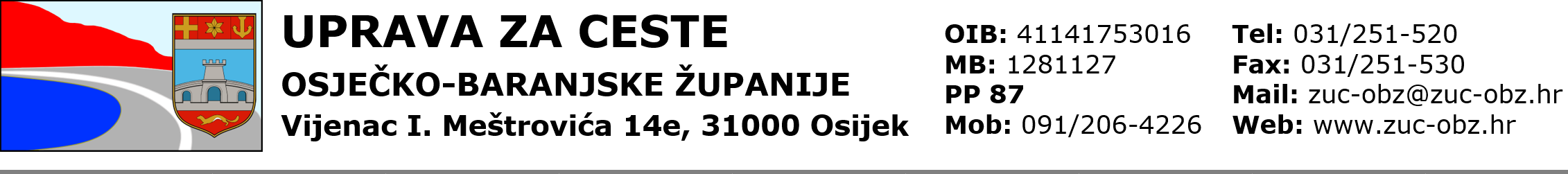 Popis sudskih sporova u tijekuR. br.Broj parničnog predmetaOpis prirode sporaProcijenjeni financijski učinakProcijenjeno vrijeme odljeva ili priljeva sredstava1.Br.P-52/20 TRGOVAČKI SUD U  OSIJEKU Tužitelj: ŽUC Tuženici:1.Osijek-Koteks d.d.                2. HACSpor radi refundacije troškova za izvršenu sanaciju oštećene ceste u Petrijevcima.Podnesena tužba.Naknada štete u iznosu od3.200.022,07 kuna,glavnica.Vrijeme priljeva sredstava nije moguće procijeniti. 2.Povrv/449/2014 OPĆINSKI SUD U OSIJEKU Tužitelj: TRIGLAV    OSIGURANJETuženik: ŽUCSpor radi naknade štete.Ukinuto prvostupanjsko rješenje i predmet vraćen na ponovno suđenje.Naknada štete u iznosu od2.447,18 kuna,glavnica. Vrijeme odljeva sredstava nije moguće procijeniti. 3.Br.Pn-7/19OPĆINSKI SUD U OSIJEKUTužitelj: Ksenija Laslo,ČepinTuženici: 1. Općina Čepin               2.  ŽUC               3.  Addiko BankSpor radi naknade štete. Dan odgovor na tužbu.Naknada štete u iznosu od 30.869,81 kuna.Vrijeme odljeva sredstava nije moguće procijeniti.